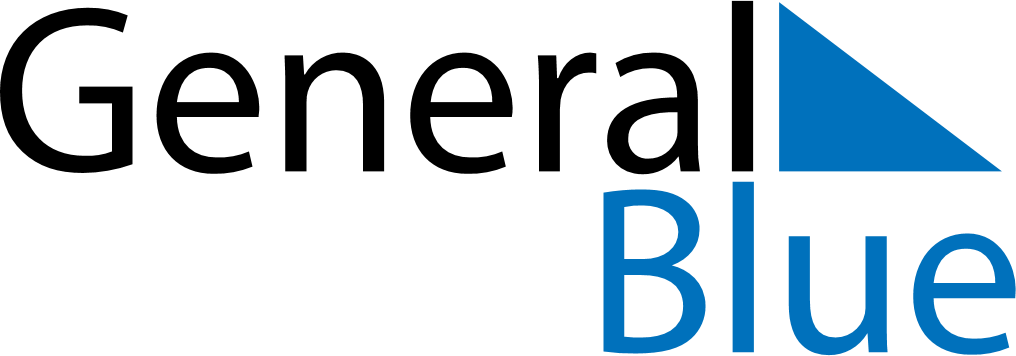 June 2023June 2023June 2023June 2023PortugalPortugalPortugalMondayTuesdayWednesdayThursdayFridaySaturdaySaturdaySunday1233456789101011Corpus ChristiPortugal DayPortugal Day121314151617171819202122232424252627282930